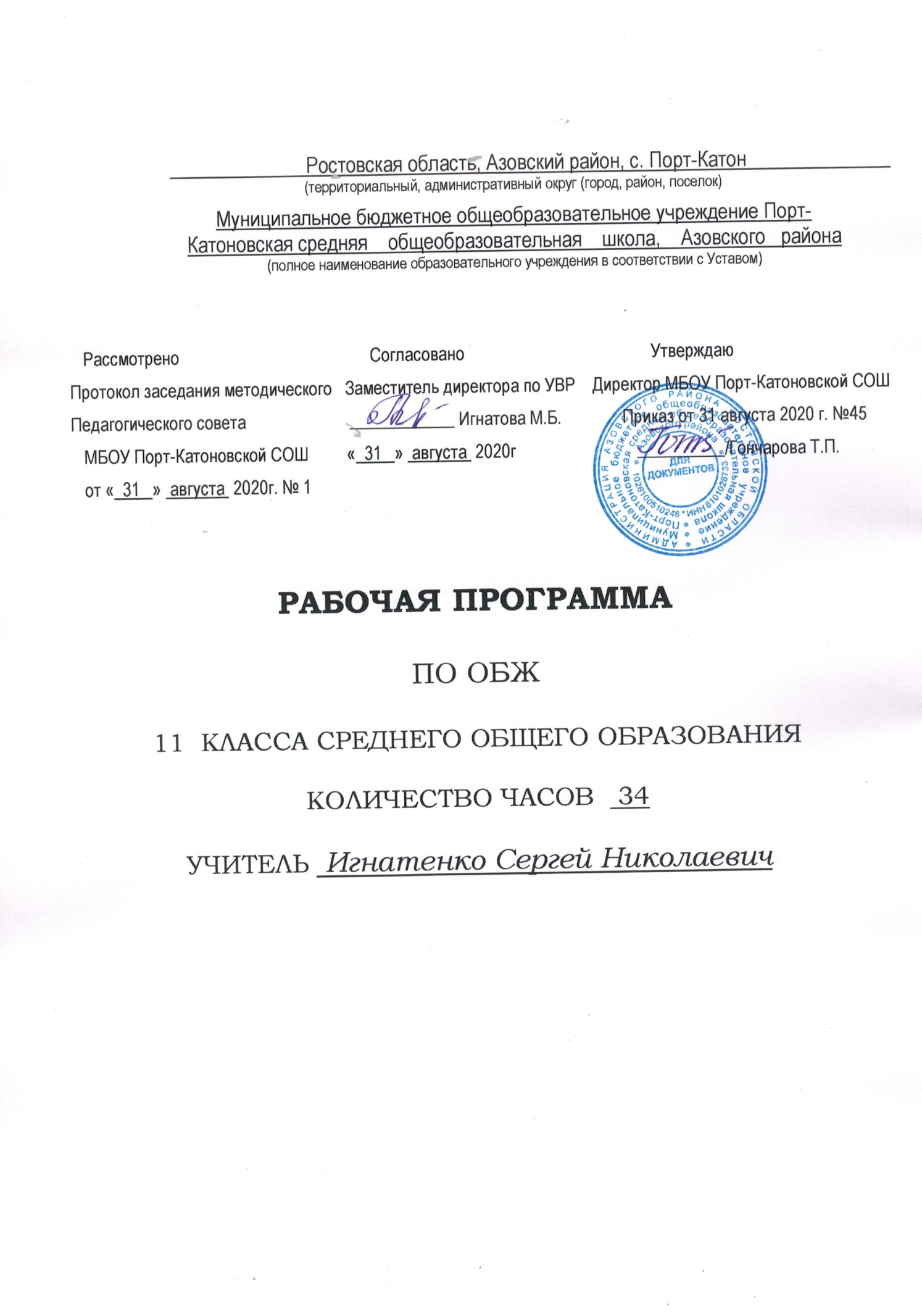 1. Пояснительная запискаРабочая программа разработана на основе Федерального компонента государственных образовательных стандартов начального общего, основного общего и среднего (полного) образования, утвержденного приказом Министерства образования и науки РФ от 05.03.2004 №1089, но основе примерной программой основного общего образования и авторской  программы: Под общей редакцией С.В. Ким, В.А. Горский. Сборник: «Программы общеобразовательных учреждений. Основы безопасности жизнедеятельности. 5-11классы» под общей редакцией Под общей редакцией С.В. Ким, В.А. Горский. Издательский центр «Вентана-Граф», 2020. Программа реализуется на основе использования  учебников:  Под редакцией Под общей редакцией С.В. Ким, В.А. Горский. «Основы Безопасности жизнедеятельности 10-11 класс», Москва. Издательский центр «Вентана-Граф», 2020.Нормативно-правовые документы, обеспечивающие реализацию программы:Конституция РФ.Федеральный  закон "Об образовании в Российской Федерации" (от 29.12.2012 N 273-ФЗ).Приказ Минобразования России № 1089 от 05.03.2004г. «Об утверждении федерального компонента государственных образовательных стандартов начального общего, основного общего и среднего (полного) образования». (в ред. Приказов Минобрнауки России от 23.06.2015г. №609.Стратегия национальной безопасности Российской Федерации до . от 12.05.2009г.Федеральный компонент государственных образовательных стандартов начального общего, основного общего и среднего (полного) образованияОбщая характеристика  учебного предметаЦелью изучения предмета  в основной школе  является формирование разносторонне физически развитой личности, способной активно использовать ценности физической культуры для укрепления и длительного сохранения собственного здоровья, оптимизации трудовой деятельности и организации активного отдыха.Образовательный процесс учебного предмета «Основы безопасности жизнедеятельности» направлен на решение следующих задач:освоение  знаний о здоровом образе жизни; об опасных и чрезвычайных ситуациях и основах безопасной жизнедеятельности;воспитание ответственности за личную безопасность и безопасность окружающих, ценностного отношения к своему здоровью и жизни;развитие эмоционально-волевых качеств личности, необходимых для ведения здорового образа жизни, обеспечения безопасного поведения в опасных и чрезвычайных ситуациях;овладение умениями определять потенциальные опасности и правильно действовать в случае их наступления, использовать средства индивидуальной и коллективной защиты, оказывать первую медицинскую помощь.        Главной целью курса по основам безопасности жизнедеятельности является подготовка обучающихся к успешным действиям по обеспечению безопасности личности, общества, государства.Ведущими методами обучения предмету в основной школе являются: наглядный, словесный,объяснительно-иллюстративный, репродуктивный, частично поисковый, лекционно-практический.Формы организации занятий:  индивидуальная, групповая и фронтальная, организационно – методические.Средства обучения: схемы; таблицы; диаграммы; алгоритмы; опорные конспекты, электронные  ресурсы.Формы контроля знаний, умений, навыков (текущего, рубежного, итогового): -индивидуальная, групповая и фронтальная работа;- устный, письменный и конспектный контроль;- практическая работа;- тестирование.Учёт интересов учащихся с особыми образовательными потребностямиПри реализации рабочей (учебной) программы адаптировать учебный материал в соответствии с особенностями детей, чьи образовательные проблемы выходят за границы общепринятой нормы. Учитывать уровень подготовки и восприятия учебного материала, использовать здоровье сберегающие технологии.Место учебного предмета в учебном планеФедеральный базисный учебный план для образовательных учреждений Российской Федерации отводит 34 часа для обязательного изучения учебного предмета «Основы безопасности жизнедеятельности» на этапе среднего общего образования. Рабочая программа составлена в соответствии с учебным планом МБОУ Порт-Катоновская СОШ, рассчитанного на 34 учебные недели в год. Исходя из этого, рабочая программа рассчитана по  34 часа  в год из расчета 1 учебный часа в неделю. Своевременная корректировка рабочей программы (по причине актированных дней, б/л учителя и т.д.) осуществляется за счет резервных уроков.4. Требования к уровню подготовки обучающихся.Уровень физической подготовленности учащихся 11 – 18 летзнать/пониматьправила безопасного поведения на улицах и дорогах; правила пожарной безопасности и поведения при пожарах;правила безопасного поведения на воде;о возможных аварийных ситуациях в жилище (образовательном учреждении), причинах их возникновения и правилах поведения;правила поведения в криминогенных, ситуациях;правила поведения на природе;правила поведения при нарушении экологического равновесия в местах проживания;о возможных чрезвычайных ситуациях природного и техногенного характера, наиболее вероятных для данного района, способах оповещения о них и правилах безопасного поведения;об основных мероприятиях ГО по защите населения от последствий чрезвычайных ситуаций;об основных хронических неинфекционных заболеваниях, их причинах и связи с образом жизни;об инфекционных заболеваниях и основных принципах их профилактики;основные правила поведения в повседневной жизни дома, на улице, в школе и во время занятий спортом с целью предупреждения травматизма.владеть навыками:безопасного поведения на дорогах;использования первичных средств пожаротушения и пожарно-технического вооружения при возникновении пожара;оказания помощи терпящим бедствие на воде;определение сторон горизонта, движения по азимуту, по разведению костра и приготовлению пищи на костре;выполнения мероприятий  ГО по защите от ЧС мирного и военного времени, по использованию индивидуальных средств защиты;оказания первой медицинской помощи при кровотечениях, растяжениях, укусах насекомых, при тепловом и солнечном ударах;иметь представление:об основных правилах поведения при смене климатогеографических условий и при вынужденном автономном существовании в природных условиях;о ЧС природного и техногенного характера, возникающих на территории России, их последствиях и мерах, принимаемых по защите населения, а также о правилах безопасного поведения;об основах здорового образа жизни.5. Содержание программыСодержание программы включает теорию здорового образа жизни, защиты человека в различных ситуациях, первой медицинской помощи, а также практические занятия по оказанию первой медицинской помощи, правилам поведения в экстремальных ситуациях (через решение ситуационных задач, практических навыков эвакуации, занятий в игровой форме, изучение в реальной обстановке возможных в повседневной жизни опасных ситуаций).Курс «Основы безопасности жизнедеятельности и культура здоровья» направлен на формирование у учащихся активных и сознательных действий в настоящем и будущем, ориентированных на:-улучшение собственного физического и психического здоровья;-отказ в образе жизни от поведения, наносящего вред своему здоровью и здоровью окружающих;-нетерпимое отношение к неправильному гигиеническому поведению других людей и к ухудшению условий окружающей среды, наносящих ущерб здоровью;-сознательное участие в охране здоровья и формировании среды, способствующей здоровью, особенно условий труда и быта;-адекватное поведение в случае болезни, особенно хронической, направленнойна выздоровление. - формирование у учащихся научных представлений о принципах и путях снижения «фактора риска» в деятельности человека и общества;Раздел 1. Основы комплексной безопасности личности, общества, государства 14Проблемы формирования культуры безопасности личности, жизнедеятельности человека в современной среде обитания. Этические и экологические критерии безопасности современной науки и технологий.  Общенаучные методологические критерии безопасности современной науки и технологий. Основные подходы и принципы обеспечения безопасности объектов в среде жизнедеятельности.  Основы управления безопасностью в системе «человек – среда обитания»Обеспечения национальной безопасности России. Обеспечение социальной, экономической и государственной безопасности.  Меры государства по противодействию военным угрозам, экстремизму, терроризму.  Защита населения и территорий в чрезвычайных ситуациях. Поисково-спасательная служба МЧС России. Международное сотрудничество России по противодействию венным угрозам, экстремизму, терроризму.  Экстремальные ситуации криминогенного характера. Экстремизм, терроризм и безопасность человека. Наркотизм и безопасность человека. Дорожно-транспортная безопасность. Вынужденное автономное существование в природных условиях.Раздел 2. Военная безопасность государства (10 часов)Основные задачи Вооруженных Сил.Правовые основы воинской обязанности. Правовые основы военной службы. Подготовка граждан к военной службе: обязательная и добровольная. Требования воинской деятельности к личности военнослужащего. Особенности военной службы по призыву и альтернативной гражданской службы. Военные гуманитарные миссии России в «горячих точках» мира. Военные операции на территории России: борьба с терроризмом. Военные учения Вооружённых Сил Российской Федерации.Боевая слава российских воинов. Раздел 3. Основы медицинских знаний и здорового образа жизни (10 часов) Демографическая ситуация в России. Культура здорового образа жизни.  Культура питания. Культура здорового образа жизни и репродуктивное здоровье. Вредные привычки. Культура движения. Медико-психологическая помощь. Первая помощь при ранениях.  Первая помощь при поражении радиацией, отравляющими веществами, при химических и термических ожогах, обморожении. Первая помощь при дорожно-транспортном происшествии. Первая помощь при остром отравлении никотином, алкоголем, лекарством, ядами, наркотическими веществами.Критерии и нормы оценки знаний обучающихсяПреобладающей формой текущего контроля выступает устный опрос (собеседование) и периодически - письменный (самостоятельные  работы или контрольное тестирование). Знания и умения учащихся оцениваются на основании устных ответов (выступлений), а также практической деятельности, учитывая их соответствие требованиям программы обучения, по пятибалльной системе оценивания.1.     Оценку «5» получает учащийся, чей устный ответ (выступление),практическая деятельность или их результат соответствуют в полной мере требованиям программы обучения. Если при оценивании учебного результата используется зачёт в баллах, то оценку «5» получает учащийся, набравший 90 – 100% от максимально возможного количества баллов.2.     Оценку «4» получает учащийся, чей устный ответ (выступление), практическая деятельность или их результат в общем соответствуют требованиям программы обучения, но недостаточно полные или имеются мелкие ошибки. Если при оценивании учебного результата используется зачёт в баллах, то оценку «4» получает учащийся, набравший 70 – 89% от максимально возможного количества баллов.3.     Оценку «3» получает учащийся, чей устный ответ (выступление), практическая деятельность или их результат соответствуют требованиям программы обучения, но имеются недостатки и ошибки. Если при оценивании учебного результата используется зачёт в баллах, то оценку «3» получает учащийся, набравший 45 - 69% от максимально возможного количества баллов.4.     Оценку «2» получает учащийся, чей устный ответ (выступление), практическая деятельность или их результат частично соответствуют требованиям программы обучения, но имеются существенные недостатки и ошибки. Если при оценивании учебного результата используется зачёт в баллах, то оценку «2» получает учащийся, набравший менее 44% от максимально возможного количества баллов.8. Материально техническое обеспечение учебного предметаКалендарно-тематическое планирование в 11  классе.КлассКоличество часов в годIIIIIIКлассКоличество часов в год1 четверть2 четверть3 четверть4 четверть113488108№УЧЕБНО-ПРАКТИЧЕСКОЕ И УЧЕБНО-ЛАБОРАТОРНОЕ ОБОРУДОВАНИЕАптечка индивидуальна АИ1Аптечка универсальная «АППОЛО»Дозиметр бытовой1Противогаз ГП-721Противогаз ГП-53Носилки2Индивидуальный противохимический пакет ИПП-111Индивидуальный перевязочный пакет ИПП-11Сумка санинструктора (укомплектованная)Макет автомата АК-742Войсковой прибор химической разведки (ВПХР)1Респиратор Фильтрующий Р-2У5ОЗК (Плащ, чулки, перчатки)1Компас «Азимут»25Шины лестничные 9Макет автомата «Юнкер-2»1Сейф для хранения автоматов 1Пневматический пистолет МР 654 К Макаров 1Лазерный стрелковый комплекс «Рубин»1Индикатор радиоактивности «Radex»1Респиратор портативный «Алина-200 АВК»1Шина транспортировочная Дитерихса для нижних конечностей 1Макет-тренажёр для реанимационных мероприятий 1Перевязочные средства и шовные материалы лейкопластыри 16№ п/пТема урокаФорма контроляДомашнеезаданиеДатаДатаПланФактРаздел 1. Основы комплексной безопасности личности, общества, государства (14часов)Раздел 1. Основы комплексной безопасности личности, общества, государства (14часов)Раздел 1. Основы комплексной безопасности личности, общества, государства (14часов)Раздел 1. Основы комплексной безопасности личности, общества, государства (14часов)Раздел 1. Основы комплексной безопасности личности, общества, государства (14часов)Раздел 1. Основы комплексной безопасности личности, общества, государства (14часов)1Проблемы формирования культуры безопасности личности, жизнедеятельности человека в современной среде обитания. Этические и экологические критерии безопасности современной науки и технологий.  Устный опрос§1,2 Страницы184-194. Вопросы и задания. 3.092Общенаучные методологические критерии безопасности современной науки и технологий. Устный опрос§3 Страницы 194-201. 10.093Основные подходы и принципы обеспечения безопасности объектов в среде жизнедеятельности.  Тест§4 Страницы201-205. Вопросы и задания17.094Основы управления безопасностью в системе «человек – среда обитания»Устный опрос§5 Страницы 205-212. Вопросы и задания 24.095Обеспечения национальной безопасности России. Устный опрос§6 Страницы 212-217. Вопросы и задания1.106Обеспечение социальной, экономической и государственной безопасности.  Тест§7 Страницы 217-222.Вопросы и задания8.107Меры государства по противодействию военным угрозам, экстремизму, терроризму.  Устный опрос§8 Страницы 222-228. Вопросы и задания15.108Защита населения и территорий в чрезвычайных ситуациях. Поисково-спасательная служба МЧС России. Устный опрос§9 Страницы 228-231. Вопросы и задания22.109Международное сотрудничество России по противодействию венным угрозам, экстремизму, терроризму.  Контрольная работа.§10 Страницы 231-235. Вопросы и задания29.1010Экстремальные ситуации криминогенного характера. Устный опрос§11 Страницы 235-240. Вопросы и задания12.1111Экстремизм, терроризм и безопасность человека. зачет§12 Страницы 240-245. Вопросы и задания19.1112Наркотизм и безопасность человека. Устный опрос§13 Страницы 245-248. Вопросы и задания26.1113Дорожно-транспортная безопасность. Тест§14 Страницы 248-251. Вопросы и задания3.1214Вынужденное автономное существование в природных условиях.Устный опрос§15 Страницы 251-255. Вопросы и задания10.12Раздел 2. Военная безопасность государства (10 часов)Раздел 2. Военная безопасность государства (10 часов)Раздел 2. Военная безопасность государства (10 часов)Раздел 2. Военная безопасность государства (10 часов)Раздел 2. Военная безопасность государства (10 часов)Раздел 2. Военная безопасность государства (10 часов)Раздел 2. Военная безопасность государства (10 часов)15Основные задачи Вооруженных Сил.Устный опрос§16 Страницы 256-260. Вопросы и задания17.1216Правовые основы воинской обязанности. Устный опрос§17 Страницы 260-264. Вопросы и задания24.1217Правовые основы военной службы. Тест§18 Страницы 264-267. Вопросы и задания14.0118Подготовка граждан к военной службе: обязательная и добровольная. Устный опрос§19 Страницы 268-270. Вопросы и задания21.0119Требования воинской деятельности к личности военнослужащего. Контрольная работа§20 Страницы 270-274. Вопросы и задания28.0120Особенности военной службы по призыву и альтернативной гражданской службы. Устный опрос§21 Страницы 274-277. Вопросы и задания4.0221Военные гуманитарные миссии России в «горячих точках» мира. Устный опрос§22 Страницы 277-282. Вопросы и задания11.0222Военные операции на территории России: борьба с терроризмом. Устный опрос§23 Страницы 283-286. Вопросы и задания18.0223Военные учения Вооружённых Сил Российской Федерации.Тест§24 Страницы 286-289. Вопросы и задания25.0224Боевая слава российских воинов. Устный опрос§ 25 Страницы 289-293. Вопросы и задания4.03Раздел 3. Основы медицинских знаний и здорового образа жизни (10 часов) Раздел 3. Основы медицинских знаний и здорового образа жизни (10 часов) Раздел 3. Основы медицинских знаний и здорового образа жизни (10 часов) Раздел 3. Основы медицинских знаний и здорового образа жизни (10 часов) Раздел 3. Основы медицинских знаний и здорового образа жизни (10 часов) Раздел 3. Основы медицинских знаний и здорового образа жизни (10 часов) Раздел 3. Основы медицинских знаний и здорового образа жизни (10 часов) 25Демографическая ситуация в России. Зачет§26 Страницы 294-299. Вопросы и задания11.0326Культура здорового образа жизни.  Устный опрос§27 Страницы 299-304. Вопросы и задания18.0327Культура питания. Устный опрос§28 Страницы 304-309. Вопросы и задания1.0428Культура здорового образа жизни и репродуктивное здоровье. Устный опрос§29 Страницы 309-312. Вопросы и задания8.0429Вредные привычки. Культура движения. Устный опрос§30 Страницы 312-319. Вопросы и задания15.0430Медико-психологическая помощь. Тест§31 Страницы 320-328. Вопросы и задания22.0431Первая помощь при ранениях.  Зачет§ 32 Страницы329-333. Вопросы и задания29.0432Первая помощь при поражении радиацией, отравляющими веществами, при химических и термических ожогах, обморожении. Проверочная работа.§33 Страницы 333-339. Вопросы и задания6.0533Первая помощь при дорожно-транспортном происшествии. Проверочная работа.§34 Страницы 339-345. Вопросы и задания13.0534Первая помощь при остром отравлении никотином, алкоголем, лекарством, ядами, наркотическими веществами. Устный опросПроверочная работа.§ 35 Страницы 345-351. Вопросы и задания20.05